          28.01.2019Положениео проведении конкурса творческих работ «Великие странники»,посвященного Международному году лососяКонкурс творческих работ «Великие странники» проводятся с целью привлечения внимания педагогов и учащихся к важности и ценности сохранения лососей, пресноводных и морских экосистем и свободно текущих рек.Общая информация«Лососи» – общее название видов рыб семейства лососевые. Амур – богатейшая лососевая река Евразии. Здесь нерестится три вида тихоокеанских лососей - кета, горбуша и сима (занесена в Красную Книгу Хабаровского края). Из пресноводных лососей в наших реках живет таймень, ленок, хариус, голец, кунжа, мальма, сиг и другие. Тихоокеанские лососи – проходные рыбы, которые живут и кормятся в море, а нерестятся (откладывают икру) в реках один раз в жизни, после чего сразу погибают. Из других тихоокеанских лососей к ним относится кижуч, нерка и чавыча. Все лососи – ценные промысловые рыбы, веками кормившие жителей Приамурья. За последние десятилетия рыбные запасы их были основательно подорваны в результате чрезмерного вылова, загрязнения среды обитания, строительства гидросооружений и других факторов. Сохранить лососей – наш долг!ЗадачиАктивизировать деятельность образовательных учреждений по привлечению учащихся к изучению и сохранению лососей.Создать условия для творческого самовыражения учащихся.Повысить уровень знаний учащихся о важности сохранения лососей и мест их обитания.Формировать экологически грамотную и образованную личность.Участники	Учащиеся (школьники, студенты), воспитанники* и педагоги образовательных учреждений, учреждений дополнительного образования, художественных школ и изостудий города Зея и Зейского района. * Для воспитанников детских садов возрастное ограничение 5-7 лет.Сроки проведенияКонкурс творческих работ «Великие странники» проводится со 2 февраля по 20 марта 2019 года. Подведение итогов и награждение победителей – 15 мая на мероприятии, посвященному Дню Лосося. Время и место проведения мероприятия будет сообщено дополнительно.Условия и порядок проведенияВ рамках конкурса предоставляются творческие работы по номинациям:«Рисунок». «Плакат».«Творческая работа» в разных техниках (квиллинг, бумагопластика, аппликация, папье-маше, бисероплетение, мягкая игрушка, валяние, вышивка, мыловарение, лепка, выжигание по дереву, айрисфолдинг, вязание, нитяная графика, витраж, батик и т.д.) и др.В конкурсных работах могут быть представлены только пресноводные и тихоокеанские лососи - их красота и уникальность, многообразие, жизненный цикл – скат малька, нагул, изменение внешнего вида в период нереста, угрозы на пути к нересту и прочее.Конкурсные работы принимаются до 20 марта по адресу: г. Зея, ул. Строительная, 71, административно-лабораторное здание Зейского заповедника с понедельника по четверг с 9.30 до 16.30 ч., в пятницу до 12.00 ч. Справки по телефону 89145665857, Стаброва Наталья Николаевна.Лучшие детские рисунки (возраст автора от 7 до 16 лет)  примут участие в Международном этапе конкурса, который будет проходить с 30 марта по 12 апреля. Плакаты и творческие работы на международный конкурс не отправляются и участвуют только в межмуниципальном этапе.Требования к оформлению работРаботы оцениваются по следующим критериям: соответствие теме конкурса, выразительность, оригинальность, самостоятельность исполнения, владение техникой и материалом, наличие слогана (для плаката).Размер листа рисунка или плаката – не более 30х40 см (формат А3); Не принимаются рисунки и плакаты в электронном виде.Рисунок или плакат должен быть оригинальный (не срисованный); на плакате обязательно должен быть указал слоган в защиту лососей.К участию в номинации «рисунков и плакатов» допускаются только индивидуальные работы.К участию в номинации «Творческая работа» допускаются как индивидуальные, так и групповые работы.Предоставленные на Конкурс работы не возвращаются!К каждой работе должен быть приложен список с точной информацией об авторах:Внимание! Сведения об авторе указываются и прикладываются к обратной стороне творческой работы!Организаторы оставляют за собой право принятия решения об участии работы в выставке.Подведение итогов и награждениеПодведение итогов осуществляется по возрастным номинациям:Дошкольники (5-7 лет)Младшие школьники (7-10 лет)Средние и старшие школьники (11-17 лет)Взрослые (18 и старше)Торжественное награждение победителей и участников творческого Конкурса состоится 15 мая 2019 года, о чем организаторы сообщат дополнительно победителям. Победители Конкурса награждаются дипломами и ценными призами Зейского заповедника. Лучшие рисунки направляются для участия в Международном конкурсе в Амурский филиал WWF России.Контакты:Стаброва Наталья НиколаевнаТел. сот.  8 914 566 58 57stabr78@yandex.ru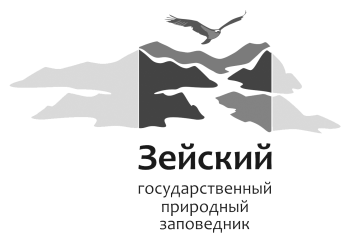 ФГБУ «ЗЕЙСКИЙ ГОСУДАРСТВЕННЫЙ ПРИРОДНЫЙ ЗАПОВЕДНИК»ФГБУ «ЗЕЙСКИЙ ГОСУДАРСТВЕННЫЙ ПРИРОДНЫЙ ЗАПОВЕДНИК»тел/факс (41658)2-17-53(канцелярия заповедника)E-mail: ecopros@mail.ru. Зея Амурской обл.ул.Строительная, 71 ЗаповедникНазвание творческой работыТехника исполненияИмя и фамилия автораВозраст автораПолное название образовательного учрежденияИмя, фамилия и телефон руководителя 